ТОГТООЛПОСТАНОВЛЕНИЕ № 14от« 02» мая 2023 года.Об оповещении и информировании населения поселения об угрозе возникновения или о возникновении чрезвычайных ситуаций природного и техногенного характераВо исполнение Федеральных законов от 09.01.1996 №3-ФЗ «О радиационной безопасности населения», от 21.12.1994 №68-ФЗ «О защите населения и территорий от чрезвычайных ситуаций природного и техногенного характера», от 06.10.2003 №131-ФЗ «Об общих принципах организации местного самоуправления в Российской Федерации».ПОСТАНОВЛЯЮ:1. При выполнении мероприятий по оповещению и информированию населения муниципального образования сельское поселение «Аргада» об угрозе возникновения или возникновении чрезвычайных ситуаций природного и техногенного характера связь осуществлять по стационарным и мобильным средствам связи.2. Утвердить Положение об оповещении и информировании населения муниципального образования сельское поселение «Аргада» об угрозе возникновения или возникновении чрезвычайных ситуаций природного или техногенного характера согласно Приложению №1.3. Постановление вступает в силу со дня подписания.4. Контроль за исполнением настоящего постановления оставляю за собой.Глава администрации МО. сельское поселение «Аргада»                                                              Дондупов Б.Б.Приложение №1к постановлению администрации №14от 02 мая 2023г.ПОЛОЖЕНИЕОб оповещении и информировании населения поселения об угрозе возникновения или о возникновении чрезвычайных ситуаций природного и техногенного характера.1. Общие положения1.1. Настоящее Положение об оповещении и информировании населения муниципального образования «Аргада» об угрозе возникновения или возникновении чрезвычайных ситуаций природного или техногенного характера (далее – Положение) определяет состав, задачи и структуру схемы оповещения.1.2. Оповещение является одним из важнейших мероприятий, обеспечивающих приведение органов, осуществляющих управление силами российской системы предупреждения и ликвидации чрезвычайных ситуаций (РСЧС), в установленные степени готовности и доведения в минимально короткие сроки сигналов (команд, распоряжений) и информации.1.3. Схема оповещения является составной частью системы оповещения и представляет собой организационно-техническое объединение сил, линий и каналов связи, аппаратуры оповещения и связи и других средств, а также речевой информации (громкоговорителей) на объектах производственной и социальной сферы, и предназначенных для передачи сигналов и специальной экстренной информации населению.2. Структура и задачи системы оповещения2.1. Оповещение населения муниципального образования сельское поселение «Аргада»  включает в себя оповещение предприятий производственной и социальной сферы (объектовые системы оповещения) и населения.2.2. Основной задачей системы оповещения является обеспечение доведения сигналов оповещения (распоряжений) и экстренной информации об угрозе и возникновении чрезвычайных ситуаций природного и техногенного характера, об угрозе нападения противника, воздушной опасности, радиоактивном, химическом и бактериологическом заражении и начале эвакуационных мероприятий от органов, осуществляющих управление силами РСЧС на территории поселения до:— руководящего состава;— диспетчеров объектов;— населения, проживающего на территории поселения.3. Порядок создания, совершенствования и поддержания в готовности систем оповещения3.1. Система оповещения на территории поселения относится к местным системам оповещения, которая является составной частью территориальной системы оповещения об угрозе возникновения или возникновении чрезвычайных ситуаций природного и техногенного характера.3.2. Поддержание в постоянной готовности к применению системы оповещения и информирования населения поселения достигается постоянной готовностью сил и средств к оповещению и информированию населения;3.3. В целях поддержания в готовности систем оповещения проводятся проверки их готовности к задействованию, организуется эксплуатационное техническое обслуживание.4. Задействование системы оповещения4.1. Общее руководство оповещением организаций и предприятий и населения на территории поселения осуществляет глава администрации МО сельское поселение «Аргада».4.2. Решение на оповещения принимает глава администрации МО сельское поселение «Аргада» или лицо его замещающее.4.3. Порядок и сроки оповещения определяются Планом действий по предупреждению и ликвидации чрезвычайных ситуаций поселения и Планом гражданской обороны и защиты населения поселения.4.4. Сигналы (распоряжения) и информация оповещения передается дежурным, вне всякой очереди с использованием всех имеющихся средств связи и оповещения.4.5. Для оповещения и информирования населения поселения задействуются:а) силы (личный состав):— специалисты местной администрации;— уполномоченный на решение задач в области ГО, ЧС и ПБ;— старосты населенных пунктов.б) средства (оборудование):— системы громкоговорящей связи (система оповещения- Mirex Power Amplifier PA-907M, громкоговоритель- Мегафон МЕТА-2620);— посыльные (пешие и на транспорте).5. Сигналы оповещения5.1. Сигналы оповещения об угрозе и возникновении чрезвычайных ситуаций природного и техногенного характера.5.1.1. Оповещение и информирование населения о стихийных бедствиях, опасности поражения аварийно-химическими опасными веществами и других опасных для населения последствиях крупных аварий и катастроф, осуществляется путем передачи экстренных сообщений о чрезвычайных ситуациях и действиях населения по местным сетям проводного вещания, радиовещания, вспомогательным средствам.5.1.2. Под информацией о чрезвычайных ситуациях предусматривается передача следующих данных:о прогнозе и фактах возникновения чрезвычайных ситуаций;о масштабах чрезвычайных ситуаций, ходе  и итогах их ликвидации;о состоянии природной среды и потенциально опасных объектах;о сейсмических, гелиогеофизических, опасных гидрометеорологических и других природных явлениях, которые могут привести к возникновению чрезвычайных ситуаций.6. Порядок оповещения и информирования руководящего состава и населения6.1. Доведение информации (сигналов) об угрозе и возникновении чрезвычайных ситуаций:до руководящего состава администрации Курумканского района;до  единой дежурно-диспетчерской службы Курумканского района;до членов КЧС и ПБ, руководящего состава и работников организаций – по направлениям: (Ф.И.О. работника и перечень организаций, которые он оповещает с указанием номеров телефонов).6.2. Организации подтверждают получение и доведение информации и сигналов до руководящего состава и работников.6.3. Руководитель организации при обнаружении угрозы возникновения или о возникновении чрезвычайной ситуации на объекте самостоятельно подает соответствующий сигнал оповещения и докладывает об этом главе поселения.Так же постоянно информируются старосты населенных пунктов:- у. Булаг;- у. Харамодун;И отдаленной ул. Верхняя- Аргада.Далее старосты уведомляют население и населенные пункты территориально относящиеся к их местам проживания.6.4. Оповещение и информирование населения поселения об угрозе и возникновении чрезвычайных ситуаций осуществляется на основании решения главы администрации МО сельское поселение «Аргада» или лица его заменяющего.6.5. Для дублирования сигналов оповещения населению и работающей смене объектов производственной и социальной сферы задействуются объектовые системы оповещения, мобильные средства оповещения, производственные и транспортные гудки.6.6. Для привлечения населения перед речевой информацией проводится включение электросирен, производственных гудков и других сигнальных средств, что обозначает подачу сигнала «ВНИМАНИЕ! ВСЕМ!»6.8. Во всех случаях задействования систем оповещения с включением электросирен до населения немедленно доводятся соответствующие сообщения по существующим средствам радиовещания.6.9. Основной способ оповещения и информирования населения – передача речевых, письменных сообщений по местным группам в мессенджерах, через посыльных, старост, громкоговорящие устройства.Оповещение о начале эвакуации населения организуется по месту работы, учебы и жительства руководителями организаций и жилищно-коммунальными хозяйствами и администрации сельского поселения «Аргада».Приложение №2к постановлению администрации №14от 02 мая 2023г.Схема оповещения и информирования населения сельского поселения «Аргада» об угрозе возникновения или о возникновении чрезвычайных ситуаций природного и техногенного характера.Распределение участков оповещения и информирования населения СП «Аргада» старостами и посыльными:Пиртанова Х.Б.- у. Аргада: ул. Будаина, ул. Дамбаева;Галсанова Н. Г.- у. Аргада: ул. Ленина, ул. Кооперативная, ул. Дондупова, ул. Цыбикова;Шагжина С. Б.- у. Аргада: ул. Комсомольская, ул. Мостовая, ул. Ухинова, ул. Мостовая;Ламуев В.Р.- у. Аргада, заимки: Лапин-Нуга, Племферма, Эе, Дусен, Шанхай, Иликчин, Гэбэдэй, Сасандай, Уртонхой, Экса, Тахинак, Ламашка, Цээтрэй, Хадын- Бори, Хамниган, Шулута, Тулам, Междуречье;Староста ул. Верхняя- Аргада- у. Аргада, ул. Верхняя- Аргада;Староста у. Булаг- у. Булаг, заимки: Халзар, Загатхан, Унгэтэй;Староста у. Хармодун- у. Харамодун, заимки: Хумо, Хасхал, Догдо, Тулетник, Хабталин, Катинск, Онхоли, Шагдар.БУРЯАД РЕСПУБЛИКЫН ХУРУМХААНАЙ АЙМАГАЙ АРГАТА ТОСХОНОЙ МУНИЦИПАЛЬНА БАЙГУУЛАМЖЫН ЗАХИРГААН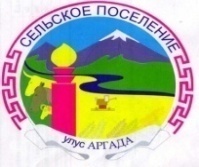 АДМИНИСТРАЦИЯ МУНИЦИПАЛЬНОГО ОБРАЗОВАНИЯ СЕЛЬСКОЕ ПОСЕЛЕНИЕ «АРГАДА»  КУРУМКАНСКОГО РАЙОНА РЕСПУБЛИКИ БУРЯТИЯ671634, Республика Бурятия, улус  Аргада, ул. Хышиктуева, 8,тел.(8-30149) 93-620, факс.  93-620 E-mail:admargada@yandex.ru